                                              AileenAileen.316577@2freemail.com 	 OBJECTIVE:To secure a challenging position that will utilize and enhance my interpersonal and motivational skills in a company that is forward looking, employing leading edge technology and be committed to their clients and staff.EMPLOYMENT HISTORYReceptionist cum Administrative AssistantArco Turnkey Solutions Contracting LLCDubai Investment Park – Dubai, U.A.E.January 2016 - PresentResponsibilities:Accommodates visitors by greeting in person or on the telephoneAnswering inquiries, and identifying concernsDirects visitors by maintaining employee and department directories; giving instructionsEnsures that good client rapport is maintained related departmentMaintains safe and clean reception area by complying with procedures, rules, and regulations.Maintains continuity among work teams by documenting and communicating actions, irregularities, and continuing needsProvides and arranges administrative support functions for the companyProvides effective coordination within the Department, other Business Units and clientsReads and prepares documentation requirements for BiddingAssists in Estimations Department for sending quotations and follow-upsIn charge for all business related internal documentation transferPerforms any other related duties as requiredPersonal SecretaryLaras Security AngencyMakati City, PhilippinesMay 2006 to October 2009Responsibilities:Assisting Manager in daily office worksScheduling conference appointments for managerTranscription of confidential correspondenceReport to the manager regarding manpower and resourcesChecking of the Company communications and emailCheck items, consumable and stock for office useEDUCATIONAL BACKGROUNDCollege SchoolBachelor of Arts and Science in Computer ScienceYears Attended: Vocational ACTEC (Asian Caregiving and Technology Center)Cubao, Quezon CityCare GiverYears Attended: 2009-2010Secondary EducationBagong Barrio National High SchoolCaloocan City, PhilippinesYears Attended: PERSONAL DETAILSDate of Birth: March 02, 1981Place of Birth:  Caloocan City, PhilippinesNationality: FilipinoVisa Status: UAE ResidenceMarital Status: SingleLanguages Known: English, Tagalog (knowledgeable in Japanese, Arabic, and Korean) Interest: sports, cooking, music, movies, socializing, travel, and shoppingI hereby certify that above information is true and correct upon my knowledge.Sincerely Yours,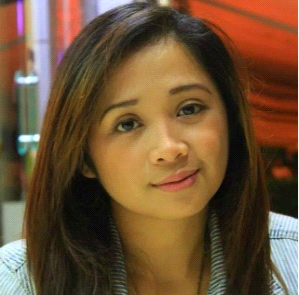 